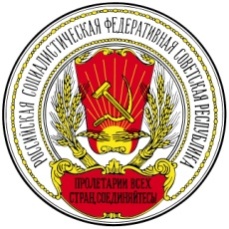 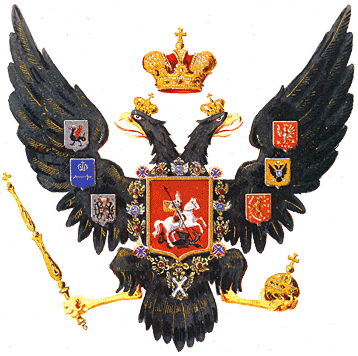 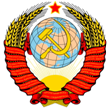  Со-Монарху Русского царстваВладимиру Владимировичу Путину,ул. Ильинка, 23, Москва, 103132факс: 8(495) 6063566	Ваше Величество! Поздравляем со Светлым Днем Вашего явления в этот мир!Дарим труд нашего аборигена, со-Монарха Великой Руси В.З. Кувшинова.Волей Святого Императора России Николая Второго и Великого Князя Михаила Мы, со-Монархи Русского Царства, несем бремя великой ответственности за судьбы всей планеты.	Искренне Ваши                   Со-Монарх Всея Руси                                                           Р.Ю. Латушкинhttps://www.pochta.ru/tracking#12571702699762 - вафадарhttps://www.pochta.ru/tracking#11552202009658 – вафадарhttp://www.ruki-iz-plech.ru/digital/printers?pt=trh&cid=18413&title=%D0%9D%D0%B5%D0%B4%D0%BE%D1%80%D0%BE%D0%B3%D0%BE%D0%B9%20%D1%80%D0%B5%D0%BC%D0%BE%D0%BD%D1%82%20%D0%BF%D1%80%D0%B8%D0%BD%D1%82%D0%B5%D1%80%D0%BE%D0%B2%20%D0%A1%D0%B0%D0%B2%D0%B5%D0%BB%D0%BE%D0%B2%D1%81%D0%BA%D0%B0%D1%8F.%20%D0%93%D0%B0%D1%80%D0%B0%D0%BD%D1%82%D0%B8%D1%8F%20%D0%BD%D0%B0%20%D0%B3%D0%BE%D0%B4&yclid=5952793134892059727 – ремонтПисьмо из Москвы12571702691049Вручено 1 сентябряПолучено адресатом01 сентября 2016, 11:17 123242, МоскваПрибыло в место вручения01 сентября 2016, 05:40 123242, МоскваПокинуло сортировочный центр31 августа 2016, 23:05 111949, МоскваПокинуло место приема30 августа 2016, 18:02 125993, МоскваПринято в отделении связи30 августа 2016, 16:47 125993, МоскваПисьмо40 гОт кого: ВККСКому: Барышева Татьяна ВасильевнаРаспечататьПисьмо из Москвы1257170269976212571702699762 -№ письма вафадаруОформление заявок ?+7 495 648-31-88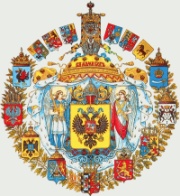 Латушкин Руслан ЮрьевичНаследник Николая Второго, цесаревича Алексея, Королевы Виктории волей Святого Императора Николая Второго и Великого Князя Михаила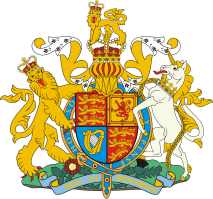 Адрес: ул. Сходненская, ………….., Москва, 125363, Е-mail: amd_fooort@mail.ru Адрес: ул. Сходненская, ………….., Москва, 125363, Е-mail: amd_fooort@mail.ru Адрес: ул. Сходненская, ………….., Москва, 125363, Е-mail: amd_fooort@mail.ru 